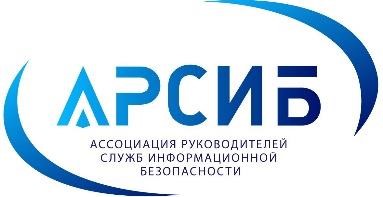 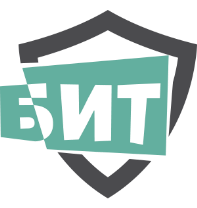 План мероприятий АРСИБ на 2018 год№ Наименование мероприятия Место проведенияДаты1. IV Конференция «Безопасность информационных технологий – Урал» БИТ Урал 2018 bit.aciso.ru Екатеринбург11-12 апреля 2018 г.2. V межотраслевой форум в рамках Электронной недели на Алтае bit.aciso.ru БИТ Алтай 2018 Барнаул26 июня 2018 г.3. VII Конференция «Безопасность информационных технологий – Санкт-Петербург» bit.aciso.ru БИТ Санкт-ПетербургСанкт-Петербург4-5 октября 2018 г.4. VI Конференция «Безопасность информационных технологий – Москва»   БИТ Москва 2018  bit.aciso.ru Москва30 ноября 2018 г.